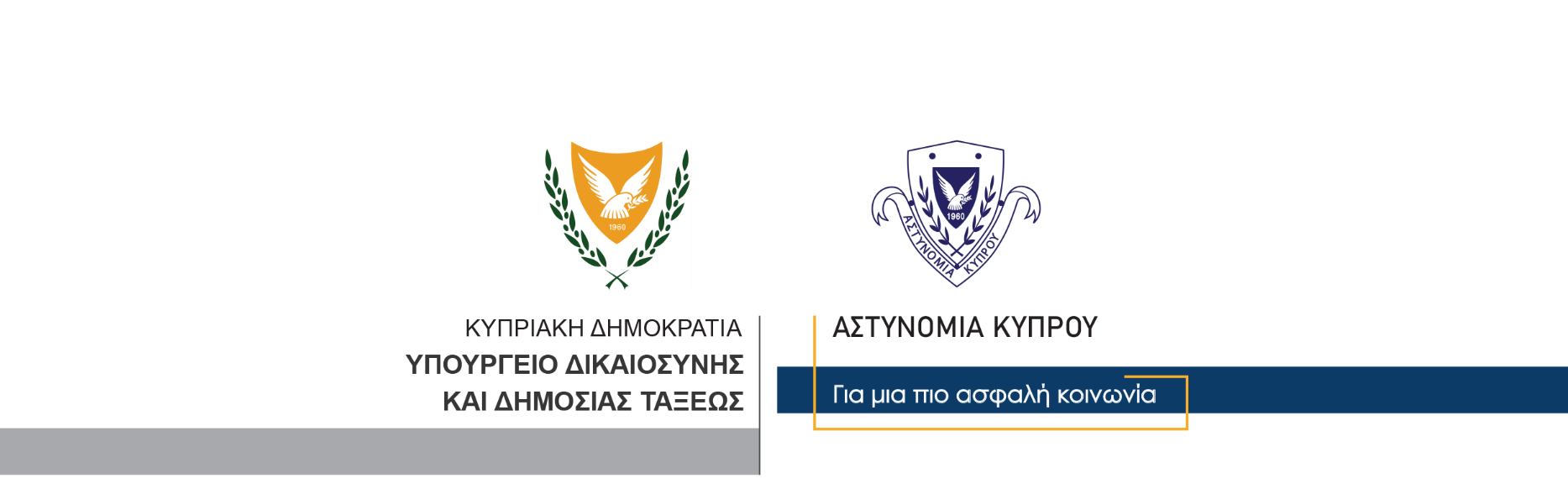 11 Νοεμβρίου, 2023  Δελτίο Τύπου 2Αναφορικά φόνου εκ προμελέτης – Υπό επταήμερη κράτηση ο 21χρονος συλληφθείςΠρόσωπο ηλικίας 21 ετών το οποίο συνελήφθη χθες για διευκόλυνση των ανακρίσεων σχετικά με το φόνο του Αθανάσιου Καλογερόπουλου, που διαπράχθηκε στις 30 Οκτωβρίου 2023, στη Λεμεσό, οδηγήθηκε σήμερα ενώπιον του Επαρχιακού Δικαστηρίου Λεμεσού το οποίο εξέδωσε διάταγμα επταήμερης κράτησης του.Υπενθυμίζεται ότι για την υπόθεση, τελούν υπό κράτηση άλλα τρία πρόσωπα, ηλικίας 41 και 44 ετών και 22 ετών.Το ΤΑΕ Λεμεσού συνεχίζει τις εξετάσεις.		    Κλάδος ΕπικοινωνίαςΥποδιεύθυνση Επικοινωνίας Δημοσίων Σχέσεων & Κοινωνικής Ευθύνης